Bologna, 14 dicembre 2023							      Comunicato di prodottoGalletti presenta MLE: la nuova gamma di unità polivalenti con recupero totale ad elevata efficienza stagionale e refrigerante a basso GWPLa nascita della nuova gamma di polivalenti a recupero totale condensante ad aria a bassissime emissioni MLE di Galletti fa parte, a tutti gli effetti, della strategia di “Advance Design” ritenuta fondamentale per il percorso di sviluppo dell’Azienda di Bentivoglio (BO).La nuova gamma MLE di Galletti si caratterizza dall'utilizzo del refrigerante R454B: un refrigerante A2L di ultima generazione in grado di garantire uno dei più bassi GWP* del mercato, pari solamente a 467, che assicura alla gamma il rispetto della graduale riduzione di emissioni dovute all'utilizzo di gas ad effetto serra imposta dalla normativa F-GAS.(*) = Il GWP (Global Warming Potential) è il valore utilizzato per indicare in che entità un gas è in grado di riscaldare l’atmosfera.La gamma MLE di Galletti è composta da 12 modelli con potenze in raffrescamento che vanno da 40 a 240 kW, disponibili per impianti 2+2 tubi (versione M) o 4 tubi (versione P) con cui è possibile soddisfare il fabbisogno di riscaldamento, di acqua calda sanitaria e di raffrescamento di un intero edificio in un'unica soluzione. Il principale punto di forza della gamma MLE di Galletti è l'elevata efficienza stagionale, volta a ridurre definitivamente i consumi energetici annui oltre che al rispetto dei requisiti minimi di efficienza imposti dal regolamento ErP (una serie di regole imposte dall'Unione Europea, nate per ridurre le emissioni nocive che hanno generato gli attuali danni ambientali di cui tutti siamo a conoscenza). Al fine di aumentare l’efficienza ai carichi parziali tutti i modelli MLE sono equipaggiati con soluzioni bicircuito, utilizzano fino a 4 compressori scroll con valvola IDV (Intermediate Discharge Valve) e sono equipaggiati di serie con valvola d’espansione elettronica. Tutti i modelli della gamma MLE di Galletti permettono l’accesso all’incentivo del conto termico e alle detrazioni fiscali del 65 e 110%.Le unità polivalenti MLE di Galletti si caratterizzano, inoltre, per la loro avanguardia della tecnica nelle parti frigorifere, idrauliche ed elettriche e per l’utilizzo di componentistica di assoluta qualità a garanzia sia di una produzione di acqua da 5°C a 55°C, sia del funzionamento a pieno carico con aria esterna da -15°C a 45°C e segnano il superamento degli attuali traguardi nel mondo del comfort per efficienza, affidabilità e limiti operativi di funzionamento.Lo speciale layout frigo, combinato alla presenza su tutti i modelli di configurazioni con doppio circuito, permette la produzione autonoma ed indipendente di acqua fredda, calda o di entrambe contemporaneamente sfruttando il recupero totale del calore di condensazione. In questa modalità operativa la sezione ventilante viene completamente spenta ed il calore di condensazione, altrimenti smaltito verso l’aria esterna attraverso la batteria alettata, è totalmente recuperato su uno scambiatore a piastre aggiuntivo dedicato alla produzione di acqua calda.Grazie al consumo ridotto dell’unità dovuto allo spegnimento dei ventilatori ed al duplice effetto utile verso l’utenza (soddisfacimento simultaneo della richiesta di acqua calda e fredda), l’indice di efficienza dell’unità MLE di Galletti raggiunge valori altrimenti irrealizzabili con pompe di calore tradizionali.  La gamma prevede anche un’elevata configurabilità dal punto di vista acustico - con un’ampia accessoristica per la riduzione delle emissioni sonore - e idraulico - con la possibilità di integrare a bordo fino a 4 pompe (2 lato utenza e 2 lato recupero) - e un accumulo inerziale.Il controllo avanzato, sempre presente sull'intera gamma, permette un monitoraggio continuo dei parametri di funzionamento e supporti avanzati per la regolazione e la connettività.Ulteriori informazioni sono disponibili sul sito galletti.comBREVI NOTE TECNICHE SUL PRODOTTO:Utilizzo del refrigerante R454B a ridotto impatto ambientale, GWP inferiore a 500.Utilizzo di soluzioni multi-scroll (fino a 4 compressori).Possibilità di configurare esecuzioni silenziate.Valvola di espansione elettronica di serie.Procedure di messa in sicurezza in caso di fughe di refrigerante, con sensori di rilevamento all'interno del quadro elettrico e in prossimità del circuito frigorifero forniti di serie. Gestione della pompa primaria: in caso di circuito disaccoppiato è possibile, tramite sonda remota, spegnere le pompe del circuito primario quando raggiunto il set point. In questo modo si garantisce ulteriore riduzione delle spese di pompaggio.Elevatissimi valori di efficienza stagionale (SCOP fino a 3,80 e SEER fino a 4,47)Compressori scroll con valvola IDV per innalzamento dell’efficienza a carico parzialeLayout frigo concepito per offrire la massima affidabilità e vita utile del prodottoDesign compatto e utilizzo di componentistica all’avanguardia per l’abbassamento della carica interna di refrigeranteLogiche intelligenti per la gestione dei cicli di defrost (indipendente per ogni circuito)Galletti S.p.A.L’azienda presidia il settore della climatizzazione comfort con uno dei cataloghi più ampi e completi del settore, vantando su ogni gamma di prodotto l’adesione alla certificazione Eurovent.  Da sempre Galletti ha investito molto sull’innovazione dei processi interni e può contare al proprio interno su di un laboratorio di Ricerca e Sviluppo completo di camera climatica di ultima generazione, un Dipartimento per la progettazione meccanica, elettrica ed elettronica, linee di produzione all’avanguardia per i terminali idronici, per i chiller e le pompe di calore. La forte verticalizzazione che caratterizza tutte le aziende del Gruppo si traduce in Galletti nella capacità di gestire al proprio interno, oltre alla realizzazione del prodotto finito, anche la produzione di semilavorati “critici”, come la lavorazione della lamiera: quest’ultima viene gestita da un centro di lavoro automatizzato che integra un robot per la piegatura di piccole parti, un centro di punzonatura, uno di piegatura e un magazzino automatico.Verticalizzazione per Galletti significa anche sviluppo interno dei software di regolazione e produzione degli scambiatori di calore a pacco alettato. Tutto questo permette all’azienda di offrire grande flessibilità ai propri interlocutori.IMMAGINI DISPONIBILI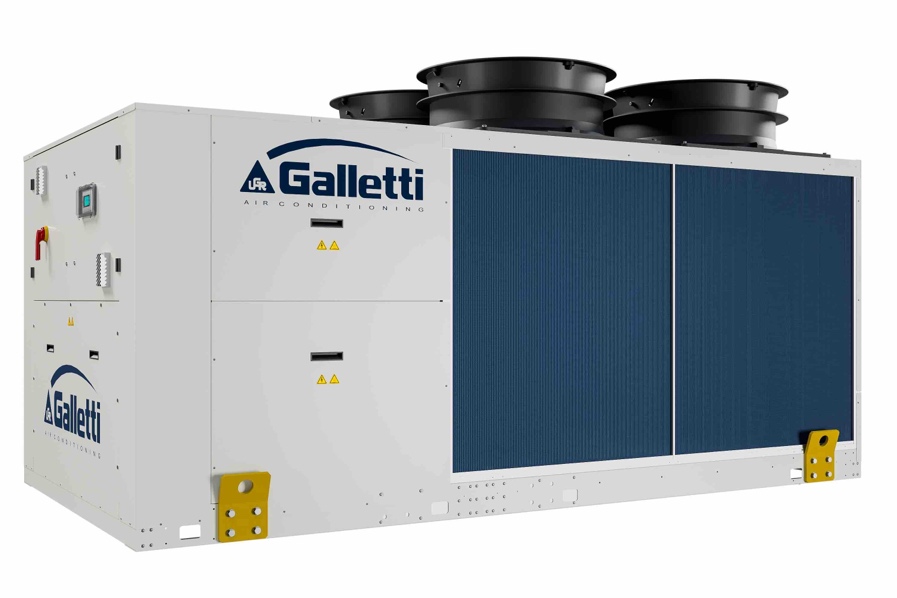 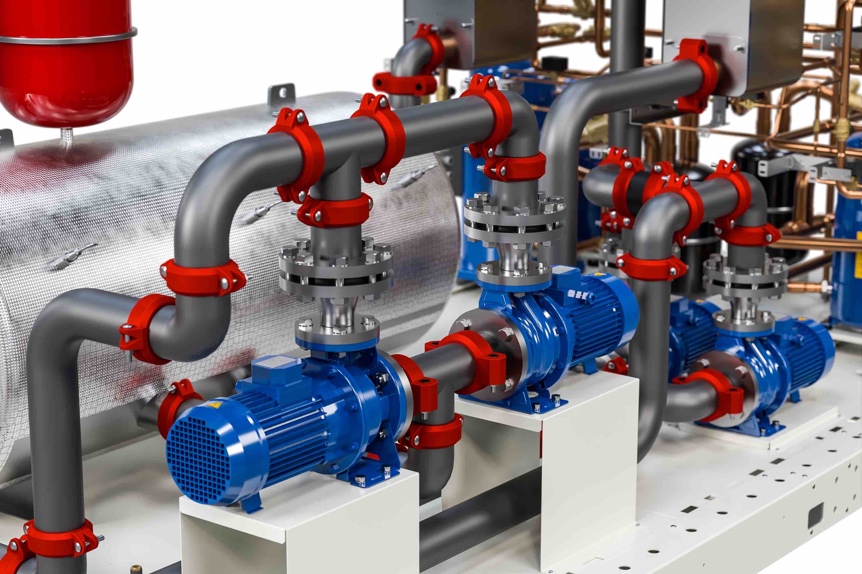 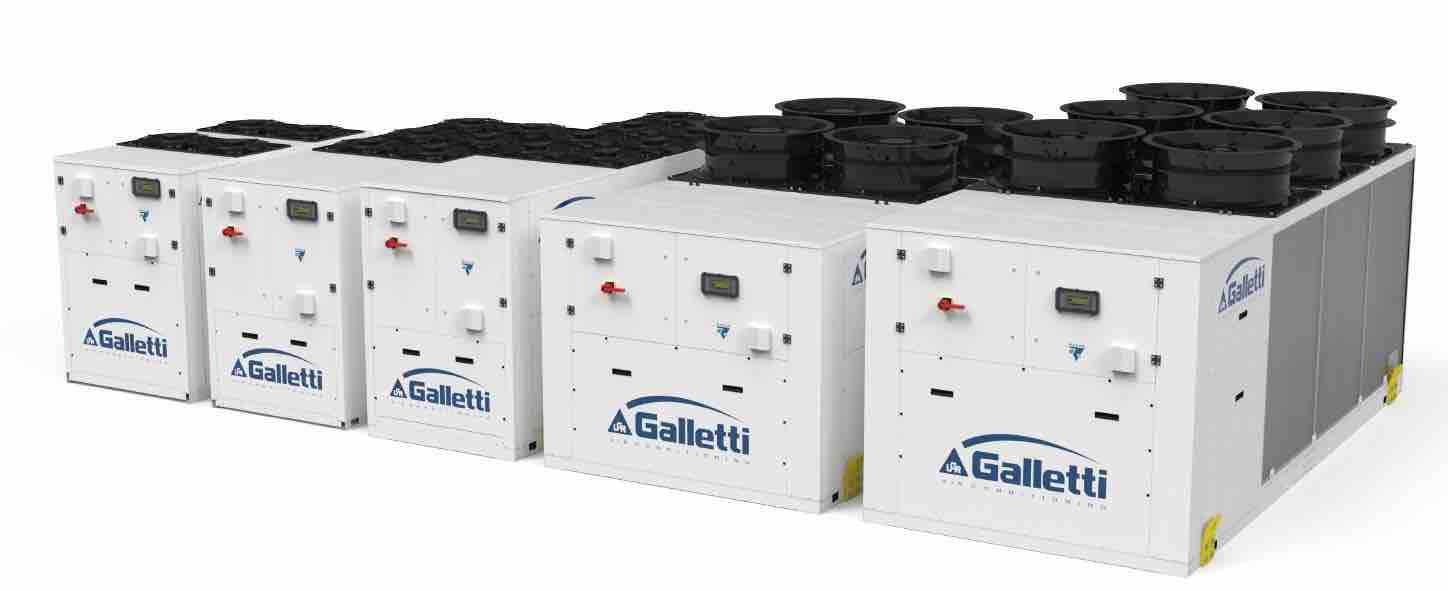 